STANDARD OPERATING PROCEDUREPELAKSANAAN TRACER STUDY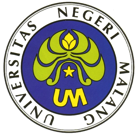 Dasar Hukum:Undang-Undang Republik Indonesia Nomor 12 Tahun 2012 tentang Pendidikan TinggiPeraturan Menteri Pemberdayaan Aparatur Negara dan Reformasi Birokrasi Nomor 35 Tahun 2012 tentang Pedoman Penyusunan Standar Operasional Prosedur Administrasi PemerintahanPeraturan Menteri Pendidikan dan Kebudayaan Nomor 30 Tahun 2012 tentang Organisasi dan Tata Kerja Universitas Neeri MalangPeraturan Menteri Pendidikan dan Kebudayaan Nomor 71 Tahun 2012 tentang Statuta Universitas Negeri MalangPeraturan Pemerintah Republik Indonesia Nomor 17 Tahun 2010 tentang Pengelolaan dan Penyelenggaraan Pendidikan (Lembaran Negara REpublik Indonesia Tahun 2010 Nomor 23Peraturan Pemerintah RI Nomor 66 Tahun 2010 tentang Perubahan atas Peraturan Pemerintah RI Nomor 17 Tahun 2010 tentang Pengelolaan dan Penyelenggaraan PendidikanPeraturan Pemerintah RI Nomor 96 Tahun 2012 tentang Pelaksanaan Undang-Undang Nomor 25 Tahun 2009 tentang Pelayanan PublikPeraturan Menteri Pendidikan Nasional Nomor 73 tahun 2009 tentang Perangkat Akreditasi Program Studi SarjanaPeraturan Menteri Pendidikan dan Kebudayaan Republik Indonesia Nomor 30 Tahun 2012 tentang Organisasi dan Tata Kerja Universitas Negeri MalangKeputusan Menteri Pendidikan Nasional Republik Indonesia Nomor 232/U/2000 tentang Pedoman Penyusunan Kurikulum Pendidikan Tinggi dan Penilaian Hasil Belajar MahasiswaKegiatan yang DilakukanKeterangan:Satgas Tracer Study menyebarkan kuesioner ke alumni melalui email/e-learning/fb. Kuesioner terdiri dari: 1) Kuesioner Data Alumni dan 2) Kuesioner Pihak Pengguna AlumniAlumni menerima kuesioner dan menyerahkan “Kuesioner Pihak Pengguna Alumni” ke perusahaan tempat alumni bekerja.Alumni mengisi “Kuesioner Data Alumni”Alumni mengembalikan isian kuesioner ke satgas Tracer StudySatgas Tracer Study mengolah isian kuesioner dan membuat laporan Tracer Study setiap satu tahun sekaliNomor SOP: 012/AKT/UM/2013Tanggal Pembuatan: 1 Maret 2013Tanggal Revisi:Tanggal Efektif: 1 November 2013Disusun oleh: Jurusan Akuntansi FE-UMNo.KegiatanPelaksanaKelengkapanWaktuOutput1Menyebarkan kuesioner melalui email/e-learning/fbSatgas Tracer StudyFormulir kuesioner data alumni dan kuesioner pihak pengguna alumniIsian kuesioner oleh alumni dan pengguna alumni2Menerima/mengakses kuesionerAlumniFormulir kuesioner data alumni dan kuesioner pihak pengguna alumniIsian kuesioner oleh alumni dan pengguna alumni3Memberikan kuesioner ke pengguna alumniAlumniFormulir kuesioner pihak pengguna alumniIsian kuesioner oleh alumni dan pengguna alumni4Mengisi kuesioner data alumniAlumniFormulir kuesioner data alumni Isian kuesioner oleh alumni 5Mengisi kuesioner pihak pengguna alumniPengguna AlumniFormulir kuesioner pihak pengguna alumniIsian kuesioner pengguna alumni6Mengirimkan isian kuesioner ke Satgas AlumniIsian kuesioner data alumni dan kuesioner pihak pengguna alumniIsian kuesioner oleh alumni dan pengguna alumni7Mengirimkan isian kuesioner ke Satgas Tracer StudyAlumniIsian kuesioner data alumni dan kuesioner pihak pengguna alumniIsian kuesioner oleh alumni dan pengguna alumni8Mengolah isian kuesionerSatgas Tracer StudyIsian kuesioner data alumni dan kuesioner pihak pengguna alumni1 mingguLaporan Tracer Study9Membuat Laporan Tracer StudySatgas Tracer StudyIsian kuesioner data alumni dan kuesioner pihak pengguna alumni1 hariLaporan Tracer Study